110390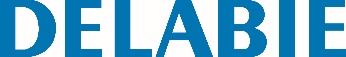 Sanita com cisterna MONOBLOCO S21Referência: 110390 Informação para prescriçãoSanita ao pavimento com cisterna de dupla descarga 3/6 L, 370 x 815 x 620 mm. Aço inoxidável 304 bacteriostático. Acabamento polido satinado. Espessura do aço inoxidável : 1,5 mm. Sanita estampada, sem soldaduras, de fácil manutenção e melhor higiene. Interior da sanita polido com bordos redondos para uma fácil limpeza. Lavagem perimetral. Entrada de água inferior encastrada ou exterior lateral (direita/esquerda). Descarga de água encastrada horizontal ou vertical. Fornecido com curva de esgoto em PVC. Furação para fixação do assento. Fornecido com espelho embelezador em aço inoxidável para uso sem assento. Instalação rápida : 2 janelas de acesso com parafusos antirroubo TORX. Marcação CE. Em conformidade com a norma EN 997 para descarga de 4 L.Peso : 21 kg.Garantia 10 anos. 